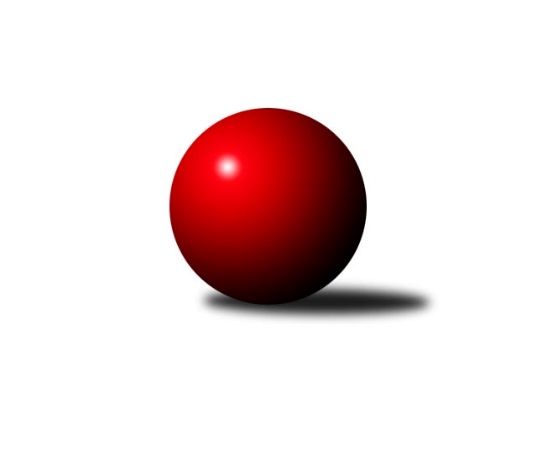 Č.15Ročník 2022/2023	15.8.2024 3. KLM B 2022/2023Statistika 15. kolaTabulka družstev:		družstvo	záp	výh	rem	proh	skore	sety	průměr	body	plné	dorážka	chyby	1.	KK Konstruktiva Praha	15	12	1	2	85.5 : 34.5 	(218.5 : 141.5)	3310	25	2202	1108	28.4	2.	TJ Dynamo Liberec	15	10	2	3	72.5 : 47.5 	(189.5 : 170.5)	3278	22	2184	1094	29.5	3.	SKK Hořice B	15	9	2	4	71.0 : 49.0 	(190.5 : 169.5)	3276	20	2200	1076	35.1	4.	TJ Kuželky Česká Lípa	15	8	1	6	67.5 : 52.5 	(186.5 : 173.5)	3290	17	2215	1075	33.1	5.	TJ Sokol Benešov	15	8	1	6	62.0 : 58.0 	(186.5 : 173.5)	3283	17	2202	1082	29.2	6.	TJ Tesla Pardubice	15	7	1	7	54.0 : 66.0 	(158.5 : 201.5)	3255	15	2190	1066	32.1	7.	KK Kolín	15	7	0	8	62.5 : 57.5 	(183.0 : 177.0)	3270	14	2216	1054	29.5	8.	KK Slavoj Praha B	15	6	1	8	49.0 : 71.0 	(155.5 : 204.5)	3199	13	2185	1014	42.8	9.	SKK Vrchlabí SPVR	15	6	0	9	57.0 : 63.0 	(173.5 : 186.5)	3188	12	2175	1013	39.3	10.	SK Žižkov Praha	15	5	0	10	49.5 : 70.5 	(179.5 : 180.5)	3219	10	2177	1042	35	11.	KK Jiří Poděbrady	15	3	2	10	42.0 : 78.0 	(166.0 : 194.0)	3222	8	2186	1035	33.9	12.	KK Vysoké Mýto	15	3	1	11	47.5 : 72.5 	(172.5 : 187.5)	3196	7	2167	1028	33.2Tabulka doma:		družstvo	záp	výh	rem	proh	skore	sety	průměr	body	maximum	minimum	1.	KK Konstruktiva Praha	7	6	0	1	42.5 : 13.5 	(109.0 : 59.0)	3325	12	3414	3240	2.	TJ Sokol Benešov	8	6	0	2	39.0 : 25.0 	(108.0 : 84.0)	3203	12	3296	3120	3.	TJ Dynamo Liberec	7	5	1	1	36.0 : 20.0 	(87.0 : 81.0)	3313	11	3495	3172	4.	SKK Hořice B	8	5	1	2	37.0 : 27.0 	(100.5 : 91.5)	3340	11	3430	3255	5.	TJ Kuželky Česká Lípa	7	5	0	2	35.5 : 20.5 	(92.0 : 76.0)	3345	10	3434	3263	6.	KK Slavoj Praha B	7	5	0	2	30.0 : 26.0 	(85.0 : 83.0)	3308	10	3358	3221	7.	SKK Vrchlabí SPVR	8	5	0	3	39.0 : 25.0 	(101.0 : 91.0)	3208	10	3296	3108	8.	KK Kolín	8	4	0	4	35.5 : 28.5 	(96.0 : 96.0)	3299	8	3381	3211	9.	SK Žižkov Praha	8	4	0	4	30.0 : 34.0 	(100.5 : 91.5)	3291	8	3384	3199	10.	KK Vysoké Mýto	7	3	1	3	30.0 : 26.0 	(90.5 : 77.5)	3287	7	3369	3191	11.	TJ Tesla Pardubice	7	3	1	3	24.0 : 32.0 	(72.5 : 95.5)	3227	7	3263	3166	12.	KK Jiří Poděbrady	8	2	2	4	29.0 : 35.0 	(94.0 : 98.0)	3259	6	3386	3188Tabulka venku:		družstvo	záp	výh	rem	proh	skore	sety	průměr	body	maximum	minimum	1.	KK Konstruktiva Praha	8	6	1	1	43.0 : 21.0 	(109.5 : 82.5)	3308	13	3422	3160	2.	TJ Dynamo Liberec	8	5	1	2	36.5 : 27.5 	(102.5 : 89.5)	3274	11	3377	3075	3.	SKK Hořice B	7	4	1	2	34.0 : 22.0 	(90.0 : 78.0)	3265	9	3389	3173	4.	TJ Tesla Pardubice	8	4	0	4	30.0 : 34.0 	(86.0 : 106.0)	3259	8	3379	3065	5.	TJ Kuželky Česká Lípa	8	3	1	4	32.0 : 32.0 	(94.5 : 97.5)	3283	7	3336	3176	6.	KK Kolín	7	3	0	4	27.0 : 29.0 	(87.0 : 81.0)	3266	6	3367	3130	7.	TJ Sokol Benešov	7	2	1	4	23.0 : 33.0 	(78.5 : 89.5)	3295	5	3356	3233	8.	KK Slavoj Praha B	8	1	1	6	19.0 : 45.0 	(70.5 : 121.5)	3174	3	3440	2970	9.	SK Žižkov Praha	7	1	0	6	19.5 : 36.5 	(79.0 : 89.0)	3225	2	3337	3119	10.	SKK Vrchlabí SPVR	7	1	0	6	18.0 : 38.0 	(72.5 : 95.5)	3185	2	3267	3077	11.	KK Jiří Poděbrady	7	1	0	6	13.0 : 43.0 	(72.0 : 96.0)	3217	2	3373	3119	12.	KK Vysoké Mýto	8	0	0	8	17.5 : 46.5 	(82.0 : 110.0)	3183	0	3323	3049Tabulka podzimní části:		družstvo	záp	výh	rem	proh	skore	sety	průměr	body	doma	venku	1.	KK Konstruktiva Praha	10	9	1	0	64.0 : 16.0 	(158.0 : 82.0)	3335	19 	5 	0 	0 	4 	1 	0	2.	SKK Hořice B	11	7	2	2	53.0 : 35.0 	(139.0 : 125.0)	3292	16 	3 	1 	2 	4 	1 	0	3.	TJ Sokol Benešov	11	7	1	3	49.0 : 39.0 	(140.0 : 124.0)	3270	15 	5 	0 	1 	2 	1 	2	4.	TJ Dynamo Liberec	10	6	2	2	47.0 : 33.0 	(124.0 : 116.0)	3251	14 	4 	1 	0 	2 	1 	2	5.	TJ Kuželky Česká Lípa	11	6	1	4	51.0 : 37.0 	(139.0 : 125.0)	3290	13 	3 	0 	2 	3 	1 	2	6.	KK Kolín	11	5	0	6	46.5 : 41.5 	(137.0 : 127.0)	3270	10 	3 	0 	2 	2 	0 	4	7.	SKK Vrchlabí SPVR	11	5	0	6	41.0 : 47.0 	(126.5 : 137.5)	3175	10 	4 	0 	2 	1 	0 	4	8.	KK Slavoj Praha B	11	4	1	6	36.0 : 52.0 	(114.0 : 150.0)	3212	9 	3 	0 	2 	1 	1 	4	9.	TJ Tesla Pardubice	11	4	1	6	36.0 : 52.0 	(110.5 : 153.5)	3229	9 	2 	1 	3 	2 	0 	3	10.	KK Vysoké Mýto	11	3	1	7	39.5 : 48.5 	(133.5 : 130.5)	3212	7 	3 	1 	1 	0 	0 	6	11.	SK Žižkov Praha	11	3	0	8	34.0 : 54.0 	(125.5 : 138.5)	3191	6 	3 	0 	3 	0 	0 	5	12.	KK Jiří Poděbrady	11	0	2	9	23.0 : 65.0 	(113.0 : 151.0)	3199	2 	0 	2 	3 	0 	0 	6Tabulka jarní části:		družstvo	záp	výh	rem	proh	skore	sety	průměr	body	doma	venku	1.	TJ Dynamo Liberec	5	4	0	1	25.5 : 14.5 	(65.5 : 54.5)	3331	8 	1 	0 	1 	3 	0 	0 	2.	KK Jiří Poděbrady	4	3	0	1	19.0 : 13.0 	(53.0 : 43.0)	3321	6 	2 	0 	1 	1 	0 	0 	3.	TJ Tesla Pardubice	4	3	0	1	18.0 : 14.0 	(48.0 : 48.0)	3286	6 	1 	0 	0 	2 	0 	1 	4.	KK Konstruktiva Praha	5	3	0	2	21.5 : 18.5 	(60.5 : 59.5)	3282	6 	1 	0 	1 	2 	0 	1 	5.	SKK Hořice B	4	2	0	2	18.0 : 14.0 	(51.5 : 44.5)	3275	4 	2 	0 	0 	0 	0 	2 	6.	TJ Kuželky Česká Lípa	4	2	0	2	16.5 : 15.5 	(47.5 : 48.5)	3317	4 	2 	0 	0 	0 	0 	2 	7.	KK Kolín	4	2	0	2	16.0 : 16.0 	(46.0 : 50.0)	3289	4 	1 	0 	2 	1 	0 	0 	8.	SK Žižkov Praha	4	2	0	2	15.5 : 16.5 	(54.0 : 42.0)	3300	4 	1 	0 	1 	1 	0 	1 	9.	KK Slavoj Praha B	4	2	0	2	13.0 : 19.0 	(41.5 : 54.5)	3187	4 	2 	0 	0 	0 	0 	2 	10.	SKK Vrchlabí SPVR	4	1	0	3	16.0 : 16.0 	(47.0 : 49.0)	3232	2 	1 	0 	1 	0 	0 	2 	11.	TJ Sokol Benešov	4	1	0	3	13.0 : 19.0 	(46.5 : 49.5)	3280	2 	1 	0 	1 	0 	0 	2 	12.	KK Vysoké Mýto	4	0	0	4	8.0 : 24.0 	(39.0 : 57.0)	3175	0 	0 	0 	2 	0 	0 	2 Zisk bodů pro družstvo:		jméno hráče	družstvo	body	zápasy	v %	dílčí body	sety	v %	1.	Jaroslav Stráník 	KK Vysoké Mýto  	13	/	15	(87%)	39.5	/	60	(66%)	2.	Jiří Klíma st.	TJ Kuželky Česká Lípa  	12	/	14	(86%)	38	/	56	(68%)	3.	David Kuděj 	KK Slavoj Praha B 	12	/	15	(80%)	40	/	60	(67%)	4.	Zdeněk Zahrádka 	KK Konstruktiva Praha  	11	/	11	(100%)	31.5	/	44	(72%)	5.	Jan Pelák 	KK Kolín 	11	/	15	(73%)	36.5	/	60	(61%)	6.	Michal Rolf 	SKK Vrchlabí SPVR 	10	/	12	(83%)	33	/	48	(69%)	7.	Vladimír Ludvík 	TJ Kuželky Česká Lípa  	10	/	12	(83%)	28	/	48	(58%)	8.	Jan Barchánek 	KK Konstruktiva Praha  	10	/	13	(77%)	33	/	52	(63%)	9.	Josef Zejda ml.	TJ Dynamo Liberec 	10	/	15	(67%)	36.5	/	60	(61%)	10.	Roman Žežulka 	TJ Dynamo Liberec 	10	/	15	(67%)	33	/	60	(55%)	11.	František Obruča 	TJ Dynamo Liberec 	9.5	/	14	(68%)	35	/	56	(63%)	12.	Pavel Kohlíček 	KK Konstruktiva Praha  	9.5	/	14	(68%)	32.5	/	56	(58%)	13.	Vojtěch Pecina 	TJ Dynamo Liberec 	9	/	12	(75%)	27.5	/	48	(57%)	14.	Jiří Kmoníček 	TJ Tesla Pardubice  	9	/	13	(69%)	34	/	52	(65%)	15.	Miroslav Nálevka 	SKK Hořice B 	9	/	15	(60%)	34	/	60	(57%)	16.	Miroslav Šostý 	TJ Sokol Benešov  	9	/	15	(60%)	34	/	60	(57%)	17.	Martin Najman 	TJ Kuželky Česká Lípa  	9	/	15	(60%)	32.5	/	60	(54%)	18.	Tomáš Brzlínek 	KK Vysoké Mýto  	8.5	/	15	(57%)	34	/	60	(57%)	19.	Petr Tepličanec 	KK Konstruktiva Praha  	8	/	10	(80%)	27.5	/	40	(69%)	20.	Jiří Tichý 	KK Jiří Poděbrady 	8	/	10	(80%)	26.5	/	40	(66%)	21.	Michal Talacko 	TJ Tesla Pardubice  	8	/	12	(67%)	25	/	48	(52%)	22.	Martin Švorba 	KK Kolín 	8	/	13	(62%)	31.5	/	52	(61%)	23.	Jindřich Valo 	KK Slavoj Praha B 	8	/	13	(62%)	28.5	/	52	(55%)	24.	Jiří Zetek 	SK Žižkov Praha 	8	/	14	(57%)	36	/	56	(64%)	25.	Martin Bartoníček 	SKK Hořice B 	8	/	14	(57%)	32.5	/	56	(58%)	26.	Lukáš Holosko 	KK Kolín 	8	/	14	(57%)	26	/	56	(46%)	27.	Radek Košťál 	SKK Hořice B 	8	/	15	(53%)	31	/	60	(52%)	28.	Marek Kyzivát 	TJ Kuželky Česká Lípa  	8	/	15	(53%)	30.5	/	60	(51%)	29.	Martin Beran 	SK Žižkov Praha 	8	/	15	(53%)	30	/	60	(50%)	30.	Jiří Němec 	KK Kolín 	7.5	/	14	(54%)	30	/	56	(54%)	31.	Josef Rubanický 	TJ Kuželky Česká Lípa  	7.5	/	15	(50%)	29	/	60	(48%)	32.	Tibor Machala 	KK Konstruktiva Praha  	7	/	11	(64%)	24	/	44	(55%)	33.	Pavel Holub 	SK Žižkov Praha 	7	/	12	(58%)	27.5	/	48	(57%)	34.	Pavel Maršík 	SKK Vrchlabí SPVR 	7	/	12	(58%)	26	/	48	(54%)	35.	Ivan Januš 	TJ Sokol Benešov  	7	/	12	(58%)	25	/	48	(52%)	36.	Vojtěch Zelenka 	KK Kolín 	7	/	14	(50%)	30	/	56	(54%)	37.	Milan Vaněk 	TJ Tesla Pardubice  	7	/	14	(50%)	24	/	56	(43%)	38.	Jaroslav Franěk 	TJ Sokol Benešov  	7	/	15	(47%)	34.5	/	60	(58%)	39.	Adam Svatý 	SKK Vrchlabí SPVR 	7	/	15	(47%)	30.5	/	60	(51%)	40.	Vladimír Žiško 	SKK Vrchlabí SPVR 	6	/	8	(75%)	18	/	32	(56%)	41.	Tomáš Svoboda 	TJ Sokol Benešov  	6	/	11	(55%)	25.5	/	44	(58%)	42.	Libor Drábek 	TJ Dynamo Liberec 	6	/	11	(55%)	22	/	44	(50%)	43.	Daniel Stráník 	KK Vysoké Mýto  	6	/	13	(46%)	25.5	/	52	(49%)	44.	Václav Kňap 	KK Jiří Poděbrady 	6	/	14	(43%)	30.5	/	56	(54%)	45.	Ondřej Košťál 	SKK Hořice B 	5	/	7	(71%)	15	/	28	(54%)	46.	Jiří Baier 	SKK Hořice B 	5	/	8	(63%)	18	/	32	(56%)	47.	Václav Posejpal 	KK Konstruktiva Praha  	5	/	10	(50%)	22.5	/	40	(56%)	48.	Lukáš Kočí 	TJ Sokol Benešov  	5	/	11	(45%)	19	/	44	(43%)	49.	Michal Šic 	TJ Tesla Pardubice  	5	/	12	(42%)	23	/	48	(48%)	50.	Tomáš Kyndl 	KK Vysoké Mýto  	5	/	13	(38%)	25	/	52	(48%)	51.	Ladislav Wajsar st.	TJ Dynamo Liberec 	5	/	13	(38%)	25	/	52	(48%)	52.	Karel Balliš 	KK Slavoj Praha B 	5	/	14	(36%)	21.5	/	56	(38%)	53.	Petr Veverka 	SK Žižkov Praha 	5	/	15	(33%)	28	/	60	(47%)	54.	Miroslav Šnejdar st.	KK Kolín 	5	/	15	(33%)	24	/	60	(40%)	55.	Michal Ostatnický 	KK Konstruktiva Praha  	4	/	6	(67%)	14	/	24	(58%)	56.	Martin Zvoníček 	SKK Hořice B 	4	/	6	(67%)	13	/	24	(54%)	57.	Petr Vokáč 	SKK Hořice B 	4	/	7	(57%)	13	/	28	(46%)	58.	Jiří Šafránek 	KK Jiří Poděbrady 	4	/	8	(50%)	19	/	32	(59%)	59.	Luboš Kocmich 	SK Žižkov Praha 	4	/	8	(50%)	11	/	32	(34%)	60.	Aleš Král 	KK Slavoj Praha B 	4	/	10	(40%)	14.5	/	40	(36%)	61.	Stanislav Schuh 	SK Žižkov Praha 	4	/	11	(36%)	17	/	44	(39%)	62.	Tomáš Sukdolák 	TJ Tesla Pardubice  	4	/	12	(33%)	14.5	/	48	(30%)	63.	Michal Vyskočil 	TJ Sokol Benešov  	4	/	14	(29%)	23	/	56	(41%)	64.	Lukáš Poláček 	KK Jiří Poděbrady 	4	/	15	(27%)	24	/	60	(40%)	65.	Lukáš Vacek 	SK Žižkov Praha 	3.5	/	10	(35%)	23	/	40	(58%)	66.	Jakub Wrzecionko 	KK Konstruktiva Praha  	3	/	5	(60%)	13.5	/	20	(68%)	67.	Jaroslav Pleticha st.	KK Konstruktiva Praha  	3	/	5	(60%)	13	/	20	(65%)	68.	Jiří Slabý 	TJ Kuželky Česká Lípa  	3	/	5	(60%)	10	/	20	(50%)	69.	Roman Sýs 	SKK Vrchlabí SPVR 	3	/	9	(33%)	13.5	/	36	(38%)	70.	Václav Perchlík st.	KK Vysoké Mýto  	3	/	12	(25%)	15.5	/	48	(32%)	71.	Evžen Valtr 	KK Slavoj Praha B 	2	/	2	(100%)	7	/	8	(88%)	72.	Roman Pek 	SKK Vrchlabí SPVR 	2	/	2	(100%)	4	/	8	(50%)	73.	Martin Prošvic 	KK Vysoké Mýto  	2	/	3	(67%)	10	/	12	(83%)	74.	Vojtěch Tulka 	SKK Hořice B 	2	/	3	(67%)	8.5	/	12	(71%)	75.	Ondřej Černý 	SKK Hořice B 	2	/	3	(67%)	8	/	12	(67%)	76.	Josef Dvořák 	KK Slavoj Praha B 	2	/	3	(67%)	8	/	12	(67%)	77.	Štěpán Stránský 	SKK Vrchlabí SPVR 	2	/	3	(67%)	6.5	/	12	(54%)	78.	Filip Matouš 	SKK Vrchlabí SPVR 	2	/	3	(67%)	5	/	12	(42%)	79.	Miroslav Drábek 	TJ Sokol Benešov  	2	/	4	(50%)	10	/	16	(63%)	80.	Kryštof Košťál 	SKK Hořice B 	2	/	4	(50%)	8.5	/	16	(53%)	81.	Bedřich Šiška 	TJ Tesla Pardubice  	2	/	5	(40%)	8	/	20	(40%)	82.	Jaroslav Kazda 	KK Jiří Poděbrady 	2	/	6	(33%)	11.5	/	24	(48%)	83.	Martin Maršík 	SKK Vrchlabí SPVR 	2	/	6	(33%)	10.5	/	24	(44%)	84.	Petr Tomáš 	KK Jiří Poděbrady 	2	/	8	(25%)	14.5	/	32	(45%)	85.	Martin Ducke 	TJ Kuželky Česká Lípa  	2	/	8	(25%)	12.5	/	32	(39%)	86.	Lukáš Trýzna 	SKK Vrchlabí SPVR 	2	/	9	(22%)	14.5	/	36	(40%)	87.	Martin Hubáček 	TJ Tesla Pardubice  	2	/	9	(22%)	14	/	36	(39%)	88.	Ladislav Nožička 	KK Jiří Poděbrady 	2	/	9	(22%)	12	/	36	(33%)	89.	Miloš Holý 	KK Jiří Poděbrady 	2	/	9	(22%)	10.5	/	36	(29%)	90.	Jiří Kočí 	TJ Sokol Benešov  	1	/	1	(100%)	4	/	4	(100%)	91.	Ladislav Kalous 	TJ Sokol Benešov  	1	/	1	(100%)	3.5	/	4	(88%)	92.	Petr Pravlovský 	KK Slavoj Praha B 	1	/	1	(100%)	3	/	4	(75%)	93.	Pavel Holoubek 	KK Kolín 	1	/	1	(100%)	2	/	4	(50%)	94.	Ladislav Wajsar ml.	TJ Dynamo Liberec 	1	/	1	(100%)	2	/	4	(50%)	95.	Ondřej Šafránek 	KK Jiří Poděbrady 	1	/	2	(50%)	6	/	8	(75%)	96.	František Rusín 	KK Slavoj Praha B 	1	/	2	(50%)	5	/	8	(63%)	97.	Jan Chleboun 	KK Vysoké Mýto  	1	/	2	(50%)	5	/	8	(63%)	98.	Miroslav Bubeník 	KK Slavoj Praha B 	1	/	2	(50%)	2	/	8	(25%)	99.	Lukáš Janko 	KK Slavoj Praha B 	1	/	3	(33%)	6.5	/	12	(54%)	100.	Karel Košťál 	SKK Hořice B 	1	/	3	(33%)	4	/	12	(33%)	101.	Dalibor Mierva 	KK Kolín 	1	/	3	(33%)	2	/	12	(17%)	102.	Vít Veselý 	TJ Tesla Pardubice  	1	/	7	(14%)	9	/	28	(32%)	103.	Leoš Bartheldi 	KK Vysoké Mýto  	1	/	9	(11%)	10.5	/	36	(29%)	104.	Jaroslav Pleticha ml.	KK Konstruktiva Praha  	0	/	1	(0%)	2	/	4	(50%)	105.	Adam Vaněček 	SK Žižkov Praha 	0	/	1	(0%)	2	/	4	(50%)	106.	Roman Weiss 	KK Kolín 	0	/	1	(0%)	1	/	4	(25%)	107.	Anton Stašák 	KK Slavoj Praha B 	0	/	1	(0%)	1	/	4	(25%)	108.	Jiří Kašpar 	KK Slavoj Praha B 	0	/	1	(0%)	1	/	4	(25%)	109.	Rudolf Kedroň 	SKK Hořice B 	0	/	1	(0%)	1	/	4	(25%)	110.	Tomáš Limberský 	SKK Vrchlabí SPVR 	0	/	1	(0%)	1	/	4	(25%)	111.	Pavel Řehánek 	SK Žižkov Praha 	0	/	1	(0%)	1	/	4	(25%)	112.	Daniel Kulhánek 	KK Slavoj Praha B 	0	/	1	(0%)	0	/	4	(0%)	113.	Jan Bürger 	KK Slavoj Praha B 	0	/	1	(0%)	0	/	4	(0%)	114.	Jan Neckář 	SK Žižkov Praha 	0	/	2	(0%)	3	/	8	(38%)	115.	Václav Anděl 	KK Jiří Poděbrady 	0	/	2	(0%)	2	/	8	(25%)	116.	Petr Bartoš 	KK Vysoké Mýto  	0	/	2	(0%)	2	/	8	(25%)	117.	Stanislav Vesecký 	KK Konstruktiva Praha  	0	/	2	(0%)	2	/	8	(25%)	118.	Jaroslav Košek 	TJ Kuželky Česká Lípa  	0	/	2	(0%)	2	/	8	(25%)	119.	Petr Steinz 	TJ Kuželky Česká Lípa  	0	/	2	(0%)	1.5	/	8	(19%)	120.	Ondřej Duchoň 	SKK Hořice B 	0	/	2	(0%)	1	/	8	(13%)	121.	Karel Drábek 	TJ Sokol Benešov  	0	/	2	(0%)	1	/	8	(13%)	122.	Jan Stejskal 	SKK Vrchlabí SPVR 	0	/	2	(0%)	1	/	8	(13%)	123.	Václav Kašpar 	KK Vysoké Mýto  	0	/	3	(0%)	3.5	/	12	(29%)	124.	Jiří Mitáček ml.	TJ Dynamo Liberec 	0	/	5	(0%)	5	/	20	(25%)	125.	Jiří Hendrych 	KK Slavoj Praha B 	0	/	5	(0%)	0.5	/	20	(3%)	126.	Čeněk Zachař 	KK Slavoj Praha B 	0	/	12	(0%)	14	/	48	(29%)Průměry na kuželnách:		kuželna	průměr	plné	dorážka	chyby	výkon na hráče	1.	SKK Hořice, 1-4	3333	2235	1098	34.5	(555.6)	2.	TJ Kuželky Česká Lípa, 1-4	3322	2228	1093	32.9	(553.7)	3.	Sport Park Liberec, 1-4	3293	2217	1076	34.2	(549.0)	4.	TJ Sparta Kutná Hora, 1-4	3292	2210	1081	30.9	(548.7)	5.	SK Žižkov Praha, 1-4	3289	2223	1066	35.7	(548.3)	6.	Hradec Králové, 1-4	3278	2204	1073	30.9	(546.4)	7.	Poděbrady, 1-4	3260	2193	1067	29.9	(543.4)	8.	KK Konstruktiva Praha, 1-6	3246	2194	1052	35.4	(541.1)	9.	Přelouč, 1-4	3227	2181	1046	32.5	(538.0)	10.	Vrchlabí, 1-4	3183	2144	1038	35.5	(530.5)	11.	Benešov, 1-4	3165	2145	1020	33.2	(527.7)Nejlepší výkony na kuželnách:SKK Hořice, 1-4KK Slavoj Praha B	3440	2. kolo	Miroslav Nálevka 	SKK Hořice B	640	9. koloSKK Hořice B	3430	8. kolo	Jiří Baier 	SKK Hořice B	610	8. koloSKK Hořice B	3404	9. kolo	Jiří Klíma st.	TJ Kuželky Česká Lípa 	609	13. koloSKK Hořice B	3398	13. kolo	Jindřich Valo 	KK Slavoj Praha B	608	2. koloKK Konstruktiva Praha 	3382	4. kolo	Radek Košťál 	SKK Hořice B	601	6. koloTJ Dynamo Liberec	3370	8. kolo	Vojtěch Tulka 	SKK Hořice B	599	4. koloKK Kolín	3367	9. kolo	Pavel Kohlíček 	KK Konstruktiva Praha 	598	4. koloSKK Hořice B	3354	15. kolo	Radek Košťál 	SKK Hořice B	597	10. koloSKK Hořice B	3340	10. kolo	Radek Košťál 	SKK Hořice B	594	13. koloTJ Kuželky Česká Lípa 	3323	13. kolo	Radek Košťál 	SKK Hořice B	592	2. koloTJ Kuželky Česká Lípa, 1-4TJ Kuželky Česká Lípa 	3434	11. kolo	Václav Posejpal 	KK Konstruktiva Praha 	618	8. koloKK Konstruktiva Praha 	3422	8. kolo	David Kuděj 	KK Slavoj Praha B	607	6. koloTJ Kuželky Česká Lípa 	3398	12. kolo	Jiří Klíma st.	TJ Kuželky Česká Lípa 	605	12. koloTJ Kuželky Česká Lípa 	3379	14. kolo	Marek Kyzivát 	TJ Kuželky Česká Lípa 	605	3. koloTJ Kuželky Česká Lípa 	3352	3. kolo	Václav Kňap 	KK Jiří Poděbrady	604	3. koloTJ Sokol Benešov 	3317	11. kolo	Jiří Klíma st.	TJ Kuželky Česká Lípa 	597	11. koloTJ Kuželky Česká Lípa 	3305	8. kolo	Petr Tepličanec 	KK Konstruktiva Praha 	591	8. koloSK Žižkov Praha	3302	12. kolo	Martin Najman 	TJ Kuželky Česká Lípa 	591	12. koloSKK Hořice B	3296	1. kolo	Jiří Klíma st.	TJ Kuželky Česká Lípa 	591	14. koloTJ Kuželky Česká Lípa 	3284	6. kolo	Vladimír Ludvík 	TJ Kuželky Česká Lípa 	590	14. koloSport Park Liberec, 1-4TJ Dynamo Liberec	3495	14. kolo	František Obruča 	TJ Dynamo Liberec	641	14. koloTJ Tesla Pardubice 	3352	14. kolo	František Obruča 	TJ Dynamo Liberec	608	3. koloTJ Dynamo Liberec	3338	10. kolo	Josef Zejda ml.	TJ Dynamo Liberec	607	14. koloTJ Dynamo Liberec	3335	7. kolo	Jiří Kmoníček 	TJ Tesla Pardubice 	601	14. koloTJ Dynamo Liberec	3307	3. kolo	Jiří Klíma st.	TJ Kuželky Česká Lípa 	598	5. koloTJ Dynamo Liberec	3294	5. kolo	Vojtěch Pecina 	TJ Dynamo Liberec	595	7. koloTJ Kuželky Česká Lípa 	3291	5. kolo	Ladislav Wajsar st.	TJ Dynamo Liberec	594	7. koloKK Vysoké Mýto 	3284	10. kolo	Martin Švorba 	KK Kolín	592	3. koloKK Kolín	3273	3. kolo	Michal Talacko 	TJ Tesla Pardubice 	590	14. koloKK Slavoj Praha B	3269	7. kolo	David Kuděj 	KK Slavoj Praha B	588	7. koloTJ Sparta Kutná Hora, 1-4KK Kolín	3381	4. kolo	Martin Švorba 	KK Kolín	615	4. koloTJ Dynamo Liberec	3377	15. kolo	Martin Švorba 	KK Kolín	615	12. koloKK Jiří Poděbrady	3373	14. kolo	František Obruča 	TJ Dynamo Liberec	602	15. koloKK Kolín	3359	12. kolo	Jan Pelák 	KK Kolín	600	4. koloKK Kolín	3343	11. kolo	Jan Pelák 	KK Kolín	597	15. koloKK Kolín	3316	14. kolo	Miroslav Šnejdar st.	KK Kolín	590	14. koloKK Kolín	3300	15. kolo	Martin Švorba 	KK Kolín	588	1. koloTJ Kuželky Česká Lípa 	3296	4. kolo	Adam Svatý 	SKK Vrchlabí SPVR	587	1. koloTJ Tesla Pardubice 	3278	8. kolo	Vojtěch Pecina 	TJ Dynamo Liberec	586	15. koloSKK Hořice B	3275	12. kolo	Martin Švorba 	KK Kolín	585	6. koloSK Žižkov Praha, 1-4KK Konstruktiva Praha 	3390	15. kolo	David Kuděj 	KK Slavoj Praha B	649	5. koloSKK Hořice B	3389	7. kolo	Pavel Holub 	SK Žižkov Praha	638	15. koloSK Žižkov Praha	3384	15. kolo	David Kuděj 	KK Slavoj Praha B	632	8. koloTJ Tesla Pardubice 	3379	11. kolo	Evžen Valtr 	KK Slavoj Praha B	626	1. koloSK Žižkov Praha	3358	2. kolo	David Kuděj 	KK Slavoj Praha B	618	3. koloKK Slavoj Praha B	3358	1. kolo	David Kuděj 	KK Slavoj Praha B	614	14. koloKK Slavoj Praha B	3357	14. kolo	David Kuděj 	KK Slavoj Praha B	613	11. koloSK Žižkov Praha	3356	4. kolo	František Rusín 	KK Slavoj Praha B	605	14. koloTJ Tesla Pardubice 	3355	4. kolo	Petr Veverka 	SK Žižkov Praha	604	2. koloKK Kolín	3349	5. kolo	Martin Švorba 	KK Kolín	603	5. koloHradec Králové, 1-4KK Vysoké Mýto 	3369	7. kolo	Daniel Stráník 	KK Vysoké Mýto 	625	7. koloKK Vysoké Mýto 	3369	5. kolo	Miroslav Nálevka 	SKK Hořice B	608	3. koloTJ Tesla Pardubice 	3342	12. kolo	Tomáš Brzlínek 	KK Vysoké Mýto 	604	5. koloKK Vysoké Mýto 	3332	1. kolo	Tibor Machala 	KK Konstruktiva Praha 	600	11. koloKK Vysoké Mýto 	3319	11. kolo	Martin Beran 	SK Žižkov Praha	599	14. koloTJ Sokol Benešov 	3295	1. kolo	Tomáš Kyndl 	KK Vysoké Mýto 	589	1. koloKK Konstruktiva Praha 	3288	11. kolo	Petr Tepličanec 	KK Konstruktiva Praha 	582	11. koloTJ Kuželky Česká Lípa 	3273	7. kolo	Václav Perchlík st.	KK Vysoké Mýto 	581	7. koloSK Žižkov Praha	3265	14. kolo	Milan Vaněk 	TJ Tesla Pardubice 	581	12. koloSKK Hořice B	3237	3. kolo	Tomáš Kyndl 	KK Vysoké Mýto 	581	14. koloPoděbrady, 1-4KK Jiří Poděbrady	3386	4. kolo	František Obruča 	TJ Dynamo Liberec	609	13. koloKK Jiří Poděbrady	3331	15. kolo	Ondřej Šafránek 	KK Jiří Poděbrady	602	15. koloKK Kolín	3316	2. kolo	Václav Kňap 	KK Jiří Poděbrady	590	12. koloTJ Sokol Benešov 	3297	8. kolo	Ivan Januš 	TJ Sokol Benešov 	587	8. koloKK Konstruktiva Praha 	3281	6. kolo	Jiří Klíma st.	TJ Kuželky Česká Lípa 	587	15. koloKK Slavoj Praha B	3278	4. kolo	Jindřich Valo 	KK Slavoj Praha B	585	4. koloTJ Dynamo Liberec	3275	13. kolo	David Kuděj 	KK Slavoj Praha B	583	4. koloKK Jiří Poděbrady	3254	13. kolo	Jiří Tichý 	KK Jiří Poděbrady	580	4. koloKK Jiří Poděbrady	3243	8. kolo	Václav Kňap 	KK Jiří Poděbrady	579	11. koloTJ Kuželky Česká Lípa 	3239	15. kolo	Zdeněk Zahrádka 	KK Konstruktiva Praha 	579	6. koloKK Konstruktiva Praha, 1-6KK Konstruktiva Praha 	3414	14. kolo	Petr Tepličanec 	KK Konstruktiva Praha 	594	7. koloKK Konstruktiva Praha 	3393	7. kolo	Zdeněk Zahrádka 	KK Konstruktiva Praha 	592	14. koloTJ Sokol Benešov 	3356	14. kolo	Jaroslav Pleticha st.	KK Konstruktiva Praha 	588	9. koloTJ Dynamo Liberec	3340	9. kolo	David Kuděj 	KK Slavoj Praha B	583	10. koloKK Konstruktiva Praha 	3311	5. kolo	Libor Drábek 	TJ Dynamo Liberec	583	9. koloKK Konstruktiva Praha 	3310	1. kolo	Zdeněk Zahrádka 	KK Konstruktiva Praha 	582	7. koloKK Konstruktiva Praha 	3309	9. kolo	Ivan Januš 	TJ Sokol Benešov 	581	14. koloKK Konstruktiva Praha 	3296	10. kolo	Pavel Kohlíček 	KK Konstruktiva Praha 	577	7. koloKK Konstruktiva Praha 	3240	3. kolo	Jaroslav Franěk 	TJ Sokol Benešov 	575	14. koloKK Kolín	3173	7. kolo	Martin Beran 	SK Žižkov Praha	575	3. koloPřelouč, 1-4TJ Kuželky Česká Lípa 	3331	10. kolo	Jiří Kmoníček 	TJ Tesla Pardubice 	623	7. koloSKK Hořice B	3265	5. kolo	Jiří Klíma st.	TJ Kuželky Česká Lípa 	592	10. koloTJ Tesla Pardubice 	3263	7. kolo	Milan Vaněk 	TJ Tesla Pardubice 	590	10. koloTJ Tesla Pardubice 	3262	2. kolo	Vojtěch Tulka 	SKK Hořice B	584	5. koloTJ Tesla Pardubice 	3249	13. kolo	Michal Talacko 	TJ Tesla Pardubice 	583	13. koloTJ Dynamo Liberec	3243	2. kolo	Zdeněk Zahrádka 	KK Konstruktiva Praha 	582	13. koloTJ Tesla Pardubice 	3242	5. kolo	Daniel Stráník 	KK Vysoké Mýto 	580	9. koloTJ Sokol Benešov 	3233	3. kolo	Jiří Kmoníček 	TJ Tesla Pardubice 	578	5. koloTJ Tesla Pardubice 	3215	9. kolo	Martin Ducke 	TJ Kuželky Česká Lípa 	578	10. koloTJ Tesla Pardubice 	3194	3. kolo	Milan Vaněk 	TJ Tesla Pardubice 	570	13. koloVrchlabí, 1-4SKK Vrchlabí SPVR	3296	15. kolo	Michal Rolf 	SKK Vrchlabí SPVR	599	13. koloSKK Vrchlabí SPVR	3253	9. kolo	Vladimír Žiško 	SKK Vrchlabí SPVR	590	15. koloKK Kolín	3252	13. kolo	Michal Rolf 	SKK Vrchlabí SPVR	584	6. koloSKK Vrchlabí SPVR	3248	6. kolo	Adam Svatý 	SKK Vrchlabí SPVR	582	11. koloSKK Vrchlabí SPVR	3222	13. kolo	Jiří Kmoníček 	TJ Tesla Pardubice 	579	6. koloTJ Tesla Pardubice 	3212	6. kolo	František Rusín 	KK Slavoj Praha B	578	15. koloSKK Vrchlabí SPVR	3193	4. kolo	Michal Rolf 	SKK Vrchlabí SPVR	577	15. koloSKK Vrchlabí SPVR	3189	8. kolo	Martin Švorba 	KK Kolín	574	13. koloTJ Dynamo Liberec	3182	11. kolo	Marek Kyzivát 	TJ Kuželky Česká Lípa 	573	2. koloTJ Kuželky Česká Lípa 	3176	2. kolo	Adam Svatý 	SKK Vrchlabí SPVR	571	9. koloBenešov, 1-4KK Konstruktiva Praha 	3326	2. kolo	Jaroslav Franěk 	TJ Sokol Benešov 	601	4. koloTJ Sokol Benešov 	3296	9. kolo	Pavel Kohlíček 	KK Konstruktiva Praha 	591	2. koloTJ Sokol Benešov 	3262	4. kolo	Lukáš Kočí 	TJ Sokol Benešov 	567	15. koloTJ Sokol Benešov 	3239	13. kolo	Jiří Kmoníček 	TJ Tesla Pardubice 	565	15. koloTJ Sokol Benešov 	3221	2. kolo	Zdeněk Zahrádka 	KK Konstruktiva Praha 	565	2. koloTJ Tesla Pardubice 	3200	15. kolo	Michal Vyskočil 	TJ Sokol Benešov 	564	9. koloTJ Sokol Benešov 	3174	10. kolo	Michal Vyskočil 	TJ Sokol Benešov 	563	5. koloTJ Sokol Benešov 	3166	5. kolo	František Obruča 	TJ Dynamo Liberec	562	4. koloTJ Sokol Benešov 	3144	15. kolo	Ivan Januš 	TJ Sokol Benešov 	562	9. koloKK Kolín	3130	10. kolo	Lukáš Kočí 	TJ Sokol Benešov 	561	13. koloČetnost výsledků:	8.0 : 0.0	3x	7.0 : 1.0	11x	6.0 : 2.0	20x	5.5 : 2.5	2x	5.0 : 3.0	17x	4.0 : 4.0	6x	3.0 : 5.0	11x	2.5 : 5.5	1x	2.0 : 6.0	12x	1.0 : 7.0	7x